ZADATAK: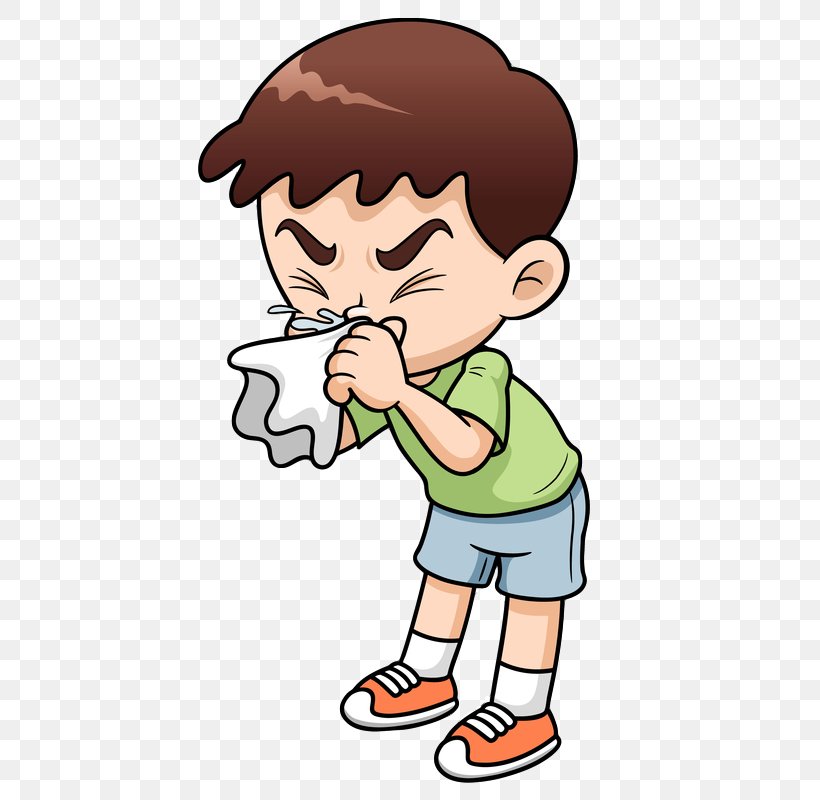 VJEŽBAJMO BRISANJE NOSA/USTA!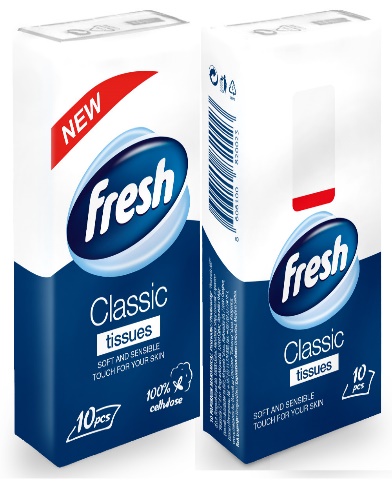 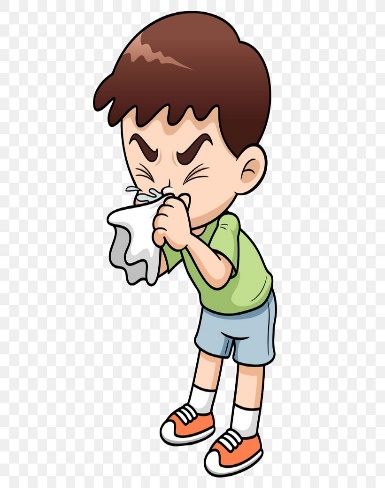 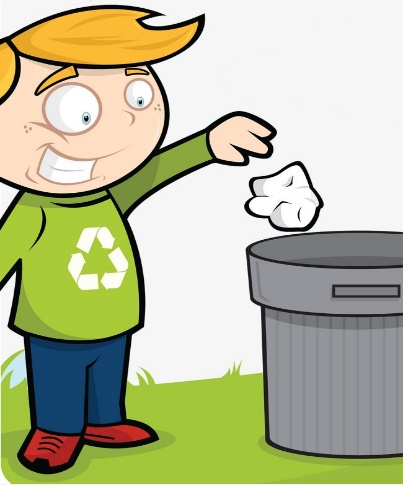       ODI PO MARAMICU,            OBRIŠI NOS/USTA                 I BACI JE U SMEĆE.*NAPOMENA: Uvježbavati u svakodnevnim situacijama kad joj curi nos ili treba obrisati usta. Potičite je da spomenute radnje učini samostalno.